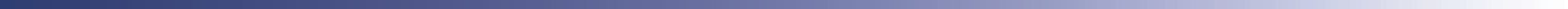 Smlouva o zajištění servisní činnosti číslo SS-CZ20171114Pro-Active Care Bronzeuzavřená ve smyslu § 2586 a násl. občanského zákoníku mezi těmito smluvními stranami:Objednatelspolečnost: 	Domov pro seniory Loučka, příspěvková organizace	obchodní rejstřík oddíl Pr, vložka 1354 Krajský soud v Brněsídlem:	Loučka 128	763 25 Újezd u Valašských Kloboukzastoupená:	Ing. Dalibor Maniš, MPA, ředitel organizace                        IČO:	70850895DIČ:	bankovní spojení:	27-771680227/0100aZhotovitelspolečnost:	ASSA ABLOY Entrance Systems, spol. s r.o. 	obchodní rejstřík oddíl C, vložka 6108, Městský soud Prahasídlem:	U Blaženky 2155/18	150 00 Praha 5zastoupená:	Jiřím Chalupou, prokuristou společnosti	Evou Annou Sofií Karlsson, jednatelkou společnostiIČO:                        	44846444DIČ:                         	CZ44846444bankovní spojení:  	Komerční banka Praha, číslo účtu: 43-5614900217/0100I. Předmět smlouvy1.1	Předmětem této smlouvy je provádění pravidelné údržby a preventivních prohlídek v souladu s vyhláškou o požární prevenci č. 246/2001 a ČSN EN 16005 „Motoricky ovládané dveře – bezpečnost“. Dále provádění pozáručních oprav dveřních systémů v objektu či objektech objednatele. Jedná se o tyto objekty a tato zařízení:II. Závazná ujednáníZhotovitel se zavazuje:2.1	Provádět 2x ročně preventivní profylaktické prohlídky a údržbu automatických dveřních systémů. 2.2	V případě pozáruční opravy provést servisní zásah na základě výzvy objednatele, doručené na
fax: 286001570, 286001571, e-mail: servis@besam.cz, telefon 286001561 v době pracovní (pondělí až pátek 8:00 až 16:30 h), jindy pohotovost Čechy 602618471, pohotovost Morava 724108048, s výjezdem servisního technika na místo a diagnostikou do 24 hodin od nahlášení poruchy.2.3	Poskytnout objednateli po dobu účinnosti této smlouvy slevu z platných cen náhradních dílů ve výši dle bodu 2.9.2.4	Ohlásit svoji návštěvu na preventivní prohlídku dle bodu 2.1 předem:2.5	Při pravidelných revizích a kontrolách zkontrolovat funkčnost zařízení, která podléhají této smlouvě a zjištěné závady odstranit na místě na náklady Objednatele. Pokud odhad nákladů na odstranění této závady překročí 7.000,-Kč/ks bez DPH, je nutná písemná objednávka Objednatele. Dále po provedení preventivní prohlídky zapsat do SP (servisní protokol) posudek momentálního stavu zařízení a předat zástupci objednatele k podpisu.Objednatel se zavazuje:2.6	Oznámit poruchu neprodleně po jejím zjištění, při nahlašování poruchy pracovník objednatele uvede: číslo této smlouvy, své jméno a kontaktní telefon, objekt, umístění a typ zařízení, popis poruchy2.7	Uhradit cenu změny nastavení radarů, rychlosti pohybu a dojezdových vzdáleností zařízení, jestliže tyto parametry byly již dříve nastaveny dle přání uživatele a je-li toto požadováno mimo termín preventivní prohlídky.2.8	V případě závady způsobené neodborným zásahem v rozporu s provozními předpisy či návodem k obsluze uhradit zhotoviteli veškeré náklady na opravu dveří.2.9 	Uhradit zhotoviteli náklady na opravu a dopravné podle bodů 2.2, 2.7 a 2.8 takto:za hodinu práce v době pracovní		XXX,- Kčpříplatek za hodinu práce v době mimopracovní	X %cena použitých náhradních dílů		dle platného ceníku – X %náklady na dopravu tam a zpět	                                                         XX- Kč/kmIII. Cena prací a platební podmínky3.1 	Poplatek za provádění činností specifikovaných článkem I a 2.1 činí:3.2 	Sjednaná cena platí ode dne podpisu smlouvy do 31. 12. 2020. Aktualizace ceny pro další kalendářní roky bude na základě dodatku smlouvy provedena podle výše inflace vyhlášené Českým statistickým úřadem pro daný kalendářní rok.   3.3 	Cena zahrnuje náklady zhotovitele na dopravu spojenou s údržbou zařízení a na čas strávený pracovníkem při provádění údržby dle bodu 2.1. Cena nezahrnuje materiálové náklady náhradních dílů.3.4 	Úhrada bude provedena 2x ročně na základě faktury, vystavené zhotovitelem na poměrný díl z částky uvedené v bodě 3.1. Faktury budou vystaveny po provedených prohlídkách. Opravy dle bodu 2.5 a 2.9 budou zhotovitelem fakturovány zvlášť. 	Faktury jsou splatné do 21 dnů od data doručení objednateli. Pro případ nedodržení termínu splatnosti faktury se sjednává smluvní pokuta ve výši 0,05 % z fakturované částky za každý den prodlení. Pokud bude mít objednatel k faktuře zhotovitele připomínky, je povinen vrátit fakturu ještě před uplynutím jejího termínu splatnosti a to spolu s důvody, které daly podnět k jejímu vrácení. V případě nedodržení termínu splatnosti faktury má zhotovitel právo nezahájit další opravu nebo prohlídku ve výše uvedené lhůtě.IV. Kvalita prací a záruka za dílo4.1	Zhotovitel se zavazuje provést dílo v kvalitě odpovídající účelu smlouvy, právním a závazným technickým předpisům. Zhotovitel poskytuje záruku na provedené práce v délce 3 měsíce a na vyměněné náhradní díly v délce 12 měsíců.4.2 	Záruka se nevztahuje na:- odstraňování následků vzniklých neodborným zásahem do dveřního systému,- odstraňování následků vzniklých násilnou manipulací s dveřním systémem uživatelem, obsluhou či třetí osobou, nebo vandalismem, živelnými pohromami atd., vzniklých běžným opotřebením nebo na skleněných výplních,- odstraňování poruch vzniklých nedodržením provozního prostředí (v dodávce el. Energie například přepětí, nenormální proudové rázy, dále mimořádná vlhkost, teplota, prašnost, agresivita prostředí atd.).- na náhradní díly s charakterem spotřebního materiálu. Jmenovitě se jedná o podlahové vodítko, dráhu pro podlahové vedení, těsnící kartáčky, kladky pohonu (u SL500), uhlíky motoru (u karuselových dveří).4.3 	Reklamace vad musí být provedena písemnou formou.V. Smluvní podmínky5.1	Tato smlouva se uzavírá na dobu neurčitou a nabývá platnosti dnem podpisu oběma smluvními stranami. Smlouvu může každá ze smluvních stran písemně vypovědět bez udání důvodů, přičemž výpovědní lhůta pro obě strany činí 3 měsíce a začíná běžet prvním dnem měsíce následujícího po doručení výpovědi druhé smluvní straně. Smlouva je vyhotovena ve dvou stejnopisech, z nichž každá ze smluvních stran obdrží po jednom vyhotovení. Veškeré změny a doplňky k této smlouvě mohou být prováděny pouze písemnou formou a vstupují v platnost poté, co byly podepsány oběma smluvními stranami.     Loučce 21.9.2018V ............................. :						V Praze:za objednatele:							za zhotovitele:.......................................................................			.......................................................................	                                                                                                                                                                                                                                                                                                                                               Jiří Chalupa, prokurista                                                                                                                 ASSA ABLOY Entrance Systems, spol. s r.o. Objekt, adresaUmístění v objektuTyp zařízeníDomov pro seniory Loučka, příspěvková organizace - Loučka 128 , Újezd u Valašských Klobouk2x Besam - PwSw-2, 10x Besam - PwSw-1     Kontaktní osobaKontaktní telefonKontaktní e-mailxxxxxxxxxxxxxxxxxxxxxxxx+420 xxxxxxxxxudrzba@dsloucka.czAutomatické kyvné dvoukřídlé dveře (Besam)   XXX Kč/ks/1 prohlídka, celkem 2 ksAutomatické kyvné jednokřídlé dveře (Besam)   XXX Kč/ks/1 prohlídka, celkem 10 ksCena celkem za 2 pravidelné prohlídky ročně   XXX Kč + DPH v zákonné výši